Має право                                            Проєкт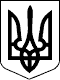 КАБІНЕТ МІНІСТРІВ УКРАЇНИПОСТАНОВАвід ___ _________ 2022 р. № ____КиївДеякі питання функціонування «ЕкоЗагрози» та фіксації фактів заподіяння шкоди навколишньому природному середовищуВідповідно до пункту «е» частини першої статті 9 Закону України 
«Про охорону навколишнього природного середовища» Кабінет Міністрів України постановляє:Затвердити такі, що додаються:положення про деякі питання функціонування «ЕкоЗагрози»;порядок фіксації фактів заподіяння шкоди навколишньому природному середовищу;порядок організації та проведення огляду (обстеження) місця можливого заподіяння шкоди та збитків навколишньому природному середовищу, внаслідок надзвичайних ситуацій, подій та/або заподіяння шкоди та збитків навколишньому природному середовищу, завданих Україні внаслідок збройної агресії Російської Федерації.2.	Міністерству захисту довкілля та природних ресурсів забезпечити створення і впровадження в експлуатацію вебсайту та мобільного додатка сервісу фіксації екологічних загроз «ЕкоЗагроза».3.	Державній екологічній інспекції забезпечити проведення огляду (обстеження) місця можливого заподіяння шкоди та збитків навколишньому природному середовищу внаслідок надзвичайних ситуацій, подій та/або заподіяння шкоди та збитків навколишньому природному середовищу, завданих Україні внаслідок збройної агресії Російської Федерації, із дотриманням необхідних заходів безпеки з метою збереження життя і здоров’я відповідальних працівників.4.	Міністерствам, іншим центральним та місцевим органам виконавчої влади у шестимісячний строк привести свої нормативно-правові акти у відповідність з цією постановою.5.	Пункт 3 Положення про Державну екологічну інспекцію України, затвердженого постановою Кабінету Міністрів України від 19 квітня 2017 р. №275 (Офіційний вісник України, 2017 р., №36, ст. 1131) доповнити новим підпунктом такого змісту:«4)	проведення огляду (обстеження) місця можливого заподіяння шкоди та збитків навколишньому природному середовищу, внаслідок надзвичайних ситуацій, подій та/або заподіяння шкоди та збитків навколишньому природному середовищу, завданих Україні внаслідок збройної агресії Російської Федерації».Ця постанова набирає чинності з дня її опублікування.Прем’єр-міністр України                                                                Д. ШМИГАЛЬЗАТВЕРДЖЕНОпостановою Кабінету Міністрів Українивід ___ ___________ 20___ р. № ______ПОЛОЖЕННЯпро деякі питання функціонування «ЕкоЗагрози»Загальні положення1.	Це Положення визначає основні завдання, функціональні можливості сервісу фіксації фактів заподіяння шкоди та збитків навколишньому природному середовищу «ЕкоЗагроза» (далі – ЕкоЗагроза), його структуру, зміст розміщеної на ньому інформації та порядок її внесення, а також інші питання його функціонування.2.	Вебсайт ЕкоЗагрози  має офіційну адресу в Інтернеті - https://ecozagroza.gov.ua. Мобільний додаток  ЕкоЗагрози має назву «ЕкоЗагроза».3.	У цьому Положенні терміни вживаються у таких значеннях:1)	ЕкоЗагроза – це інформаційно-комунікаційна система, яка організаційно та функціонально складається з вебсайту та мобільного додатка «ЕкоЗагроза», електронних кабінетів, реєстрів, геоінформаційного порталу, аналітичної платформи та забезпечує подання електронних звернень щодо виявлених випадків порушення вимог законодавства про охорону навколишнього природного середовища на території України;2)	верифікація – підтвердження факту порушення в електронному кабінету «ЕкоЗагроза»;3)	відповідальна особа ЕкоЗагрози – посадова особа Міндовкілля, яка здійснює контроль за обліком та перевіркою електронних звернень відповідальних осіб та заявників, ведення обліку користувачів, надання доступу до електронного кабінету відповідальним особам та посадовим особам Держекоінспекції (її територіального органу);4)	власник (держатель) – держава в особі Міндовкілля, яка є власником (держателем) виключних майнових прав інтелектуальної власності ЕкоЗагрози;5)	відповідальна особа – верифікатор – посадова особа Держекоінспекції, її територіальних органів, яка має доступ до електронного кабінету ЕкоЗагрози з функціональними обов’язками обробки отриманих електронних звернень заявників щодо виявлених випадків порушення вимог законодавства про охорону навколишнього природного середовища та передачі таких звернень на розгляд;6)	посадова особа Держекоінспекції (її територіального органу) – посадова особа Держекоінспекції (її територіального органу), яка має доступ до електронного кабінету ЕкоЗагрози та відповідно до своєї компетенції на підставі електронного звернення проводить огляд (обстеження), здійснює розрахунок шкоди та збитків, завданих навколишньому природному середовищу відповідно до затверджених методик, інформує заявника про результати опрацювання електронного звернення шляхом відображення акта складеного за результатами проведення огляду (обстеження);7)	відповідальна особа – посадова особа центрального органу виконавчої влади, органу місцевого самоврядування, яка має доступ до електронного кабінету ЕкоЗагрози з функціональними обов’язками обробки отриманих електронних звернень заявників щодо виявлених випадків порушення вимог законодавства про охорону навколишнього природного середовища, проведення огляду (обстеження) подій та ситуацій, що зазначені заявником у електронному зверненні, усунення наслідків та реагування на події, що завдають шкоди навколишньому природному середовищу, вжиття заходів про усунення негативних наслідків та впливу, інформування заявника про результати опрацювання електронного звернення шляхом внесення відповідних даних відповідно до своєї компетенції;8)	електронне звернення – це письмове звернення, яке відповідає вимогам Закону України «Про звернення громадян», яке здійснюється шляхом внесення інформації заявником/відповідальною особою - верифікатором засобами ЕкоЗагрози;9)	заявник – будь-яка фізична особа, яка після проходження електронної ідентифікації та автентифікації в порядку, встановленому цим Положенням, використовує засоби ЕкоЗагрози відповідно до їх функціонального призначення;10)	електронний кабінет заявника (далі – електронний кабінет) – сукупність інформаційно-комунікаційних систем , які забезпечують електронну інформаційну взаємодію між суб’єктами ЕкоЗагрози з метою фіксації фактів заподіяння шкоди та збитків навколишньому природному середовищу;11)	користувач – будь-яка фізична особа, яка використовує ЕкоЗагрозу без електронної ідентифікації та автентифікації;12)	огляд (обстеження) – вчинення дій шляхом обстеження місця можливого заподіяння шкоди та збитків навколишньому природному середовищу, внаслідок надзвичайних ситуацій, подій та/або заподіяння шкоди та збитків навколишньому природному середовищу, завданих Україні внаслідок збройної агресії Російської Федерації, при необхідності з використанням вимірювальних приладів, іншого обладнання, а також відбору проб та інструментально-лабораторних вимірювань показників складу та властивостей викидів стаціонарних джерел забруднення атмосферного повітря, земель, вод, лляльних, баластних, зворотних, поверхневих, морських, вимірювання показників складу та властивостей підземних вод у пробах із спостережуваних свердловин на об’єктах, що обстежуються. Засади функціонування та використання ЕкоЗагрози4.	Користування ЕкоЗагрозою здійснюється цілодобово сім днів на тиждень, крім випадків проведення модернізації або планових і позапланових профілактичних та/або технічних робіт, пов’язаних із усуненням технічних та/або методологічних помилок чи технічного збою в роботі, тривалість проведення яких визначається відповідальною особою ЕкоЗагрози із повідомленням власнику (держателю).5.	Доступ заявників до інформації, що обробляється ЕкоЗагрозою, здійснюється після проходження електронної ідентифікації та автентифікації, зокрема з використанням інтегрованої системи електронної ідентифікації, електронних підписів та печаток, що базуються на кваліфікованому сертифікаті відкритого ключа та/або інших засобів ідентифікації, які дають змогу однозначно встановити особу заявника.6.	Доступ відповідальних осіб до інформації, що обробляється ЕкоЗагрозою здійснюється за допомогою інтегрованої системи електронної ідентифікації з використанням електронного підпису, що базується на кваліфікованому сертифікаті відкритого ключа, відповідно до вимог Закону України «Про електронні довірчі послуги».Завдання ЕкоЗагрозиОсновними завданнями ЕкоЗагрози є:забезпечення можливості реалізації громадянами своїх прав у частині вільного доступу до актуальної інформації щодо виявлених випадків порушення вимог законодавства про охорону навколишнього природного середовища;прийняття управлінських рішень органами державної влади та органами місцевого самоврядування;впровадження ефективного механізму посилення громадського контролю за використанням природних ресурсів;створення, збирання, одержання, зберігання, використання, поширення, охорона та захист інформації про стан навколишнього природного середовища з метою  оперативного реагування, прогнозу, прийняття управлінських рішень, звітності та планування щодо випадків порушення вимог законодавства про охорону навколишнього природного середовища на території України;фіксування та створення загального реєстру випадків порушення вимог законодавства про охорону навколишнього природного середовища з можливістю подання електронних звернень;систематизація та переведення у електронну форму інформації про випадки порушень дотримання вимог законодавства про охорону навколишнього природного середовища на території України;забезпечення користувачів та заявників інформацією про перебіг та результати розгляду звернень у режимі реального часу, надсилання інших сповіщень;створення умов для електронної інформаційної взаємодії суб’єктів ЕкоЗагрози з метою оперативного виконання завдань, покладених на них законодавством;захист даних (зокрема персональних) ЕкоЗагрози від несанкціонованого доступу, знищення, модифікації;виконання інших завдань, визначених законодавством.Функціональні можливості ЕкоЗагрозиФункціональні можливості ЕкоЗагрози відповідно до її завдань забезпечують:електронну ідентифікацію та автентифікацію користувачів, зокрема з використанням інтегрованої системи електронної ідентифікації, електронних підписів та печаток, що базуються на кваліфікованому сертифікаті відкритого ключа та/або інших засобів ідентифікації, які дають змогу однозначно встановити особу користувача;користування ЕкоЗагрозою через персональний комп’ютер, а також  за допомогою електронного пристрою, критерії якого підтримують використання мобільного додатка;вільний та безоплатний доступ до основних відомостей ЕкоЗагрози через вебсайт або мобільний додаток;застосування інтерфейсів, адаптованих для осіб з інвалідністю, зокрема для осіб з порушеннями зору, слуху, опорно-рухового апарату, мовлення та інтелектуального розвитку, а також з різними комбінаціями порушень;передачу, прийняття та обробку інформації в режимі реального часу, безперервність роботи ЕкоЗагрози;електронну інформаційну взаємодію з національними електронними інформаційними ресурсами, іншими інформаційно-комунікаційними системами, єдиними інформаційними системами, системами електронного документообігу та публічних електронних реєстрів; взаємодія між інтегрованою системою електронної ідентифікації;розмежування і контроль доступу до функціональних модулів та інформаційних ресурсів ЕкоЗагрози;створення, збирання, одержання, зберігання, використання, поширення, захист інформації про стан навколишнього природного середовища;створення та подання електронних звернень про екологічні загрози та наслідки їх впливу на навколишнє природне середовище;приймання (фіксація/реєстрація) через електронний кабінет електронних звернень;верифікація електронних звернень ЕкоЗагрозою;інформування заявника про вжиті заходи (за відповідним електронним зверненням) у відповідності до законодавства;ведення посадовими особами обласної, Київської та Севастопольської міської державної адміністрації, органу виконавчої влади Автономної Республіки Крим з питань охорони навколишнього природного середовища обліку електронних звернень від заявників з можливістю надання відповіді на порушені питання;зберігання та відображення на мапі даних про техногенні катастрофи, злочини проти довкілля та їх наслідки.Суб’єкти ЕкоЗагрози10.	До суб’єктів ЕкоЗагрози належать:власник (держатель);відповідальна особа ЕкоЗагрози; відповідальна особа – верифікатор;посадова особа Держекоінспекції (її територіального органу);відповідальна особа;заявник;користувач.11.	Права та обов’язки суб’єктів ЕкоЗагрози:1)	Власник (держатель) ЕкоЗагрози:приймає управлінські рішення та подає пропозиції щодо подальшого розвитку та вдосконалення ЕкоЗагрози;здійснює методичне та методологічне забезпечення функціонування ЕкоЗагрози;визначає технічного адміністратора;проводить систематичний моніторинг та аналіз ефективності функціонування ЕкоЗагрози;організовує інтеграцію ЕкоЗагрози з іншими системами збору та моніторингу інформації про стан навколишнього природного середовища;проводить аналіз структури та змісту функціональних модулів ЕкоЗагрози з метою їх вдосконалення, актуалізації та розвитку;забезпечує технічне і технологічне супроводження ЕкоЗагрози;забезпечує розроблення, створення, модернізацію, розвиток, впровадження та супроводження програмного забезпечення ЕкоЗагрози;проводить придбання апаратних засобів, необхідних для функціонування, вдосконалення, актуалізації та розвитку ЕкоЗагрози;забезпечує захист ЕкоЗагрози, зокрема захист цілісності його бази даних, апаратного та програмного забезпечення, захист від несанкціонованого доступу, незаконного використання, незаконного копіювання, спотворення, знищення даних, безпеку персональних даних;створення, впровадження ЕкоЗагрози та його безперебійне функціонування;здійснення заходів щодо супроводження та оновлення програмного забезпечення ЕкоЗагрози;здійснення моніторингу та аналізу якості функціонування ЕкоЗагрози;надання доступу відповідальним особам до електронного кабінету ЕкоЗагрози;захист та зберігання інформації, що обробляється за допомогою ЕкоЗагрози.2)	Відповідальна особа ЕкоЗагрози:здійснює адміністрування ЕкоЗагрози;здійснює контроль за обліком та  перевіркою електронних звернень відповідальних осіб;веде облік користувачів ЕкоЗагрози;надає доступ до електронного кабінету відповідальним особам;здійснює обробку персональних даних з метою розгляду звернень та обліку користувачів відповідно до вимог законодавства у сфері захисту персональних даних.3)	Відповідальна особа – верифікатор:отримує електронні звернення через електронний кабінет та веде їх облік;переглядає електронне звернення та передає його на розгляд керівництву;в разі виявлення надзвичайних ситуацій, випадків (подій) самостійно вносить відомості до електронного кабінету ЕкоЗагрози. 4)	Посадова особа Держекоінспекції (її територіального органу): здійснює огляд (обстеження) місць, випадків, подій наведених в електронних зверненнях та надіє відповіді на порушені питання;верифікує електронне звернення в електронному кабінету ЕкоЗагроза;проводить розрахунок шкоди та збитків завданих навколишньому природному середовищу, в разі наявності всіх необхідних вихідних даних;вносить акт огляду (обстеження) в електронному кабінеті ЕкоЗагроза;вносить в електронний кабінет ЕкоЗакгроза інформацію (фотоматеріали, результати обмірів і тд.) про результати огляду (обстеження);інформує відповідальну особу про випадки щодо яких необхідно вжити заходів з ліквідації наслідків, що завдали шкоди навколишньому природному середовищу.5)	Відповідальна особа:розглядає електронні звернення та вносить інформацію в межах компетенції;вживає заходів з ліквідації наслідків, що завдали шкоди навколишньому природному середовищу в межах наданих повноважень;звітує про проведені заходи через електронний кабінет.6)	Заявник ЕкоЗагрози має право:безоплатно та цілодобово користуватися ЕкоЗагрозою;подавати електронні звернення із прив'язкою до географічних координат, фотофіксацією місць екологічних загроз та наслідків їх впливу на навколишнє природне середовище щодо виявлених випадків порушення вимог законодавства про охорону навколишнього природного середовища;здійснювати моніторинг стану розгляду електронного звернення перегляд повідомлення про статус / результати розгляду електронного звернення відповідальною особою та результати фактичної перевірки Держекоінспекцією (її територіальними органами) щодо порушеного у ньому питання;звертатися до відповідальної особа ЕкоЗагрози та власника (держателя) з пропозиціями та зауваженнями щодо функціонування ЕкоЗагрози;використовувати інформацію у форматі відкритих даних із ЕкоЗагрози з обов'язковим посиланням на джерело отримання такої інформації.7)	Користувач ЕкоЗагрози має право:безоплатно та цілодобово користуватися ЕкоЗагрозою;використовувати інформацію із ЕкоЗагрози з обов'язковим посиланням на джерело отримання такої інформації.Користувач та заявник ЕкоЗагрози зобов’язані: додержуватися встановленого порядку ведення ЕкоЗагрози;не використовувати ЕкоЗагрозу, зокрема електронний кабінет, для вчинення протиправних діянь.Структура ЕкоЗагрози та її взаємодія з національними електронними інформаційними ресурсами, іншими інформаційно-комунікаційними системами12.	Електронні кабінети ЕкоЗагрози поділяються за типами користувачів:електронний кабінет заявника;електронний кабінет відповідальної особи – верифікатора;електронний кабінет відповідальної особи ЕкоЗагрози.13.	Електронна інформаційна взаємодія ЕкоЗагрози з національними електронними інформаційними ресурсами, іншими інформаційно-комунікаційними системами здійснюється через системи електронної взаємодії у визначеному законодавством порядку.14.	Електронна інформаційна взаємодія між ЕкоЗагрозою та національними електронними інформаційними ресурсами, іншими інформаційно-комунікаційними системами, які не підключені до систем електронної взаємодії, здійснюється у порядку електронної інформаційної взаємодії, встановленому Міндовкілля, з урахуванням вимог законодавства у сфері захисту інформації.15.	Інші суб’єкти, які не мають власних національних електронних інформаційних ресурсів, інших інформаційно-комунікаційних систем, використовують для розгляду електронних звернень та інших питань електронні кабінети, які вони створюють на ЕкоЗагрозі.____________________________________________________ЗАТВЕРДЖЕНОпостановою Кабінету Міністрів Українивід ___ ___________ 20___ р. № ______Порядок фіксації фактів заподіяння шкоди навколишньому природному середовищуПорядок розгляду електронних звернень1.	Відповідальна особа – верифікатор протягом 1 робочого дня переглядає  електронне звернення від заявника на відповідність меті створення ЕкоЗагрози та передає його на розгляд керівництву.2.	Посадова особа Держекоінспекції (її територіального органу) в межах строків, визначених чинним законодавством, опрацьовує електронне звернення шляхом здійснення огляду (обстеження), в межах компетенції, місць, випадків, подій наведених в електронному зверненні присвоює йому статус «верифіковано» або «не верифіковано», вносить в електронний кабінет акт (обстеження), інформацію (фотоматеріали, результати обмірів і тд.) про результати огляду (обстеження).3.	Після підтвердження факту порушення (верифікації) в електронному кабінеті ЕкоЗагроза, посадова особа Держекоінспекції (її територіального органу) протягом одного календарного місяця проводить розрахунок шкоди та збитків, завданих навколишньому природному середовищу; інформує відповідальну особу про випадки щодо яких необхідно вжити заходів з ліквідації наслідків, що завдали шкоди навколишньому природному середовищу через електронний кабінет та іншими засобами зв'язку4.	Відповідальна особа, протягом десяти робочих днів в межах наданих повноважень вносить інформацію про вжиті заходи з ліквідації наслідків, що завдали шкоди навколишньому природному середовищу. Якщо строк ліквідації наслідків буде продовжений, або ліквідацію не можливо провести - відповідальна особа вносить зазначену інформацію через електронний кабінет.5.	Заявник є відповідальним за достовірність інформації (даних), викладеної(их) в електронному зверненні.6.	Посадова особа Держекоінспекції (її територіального органу) є відповідальною за достовірність інформації (даних), які вносяться до ЕкоЗагрози.7.	Пошук електронних звернень на ЕкоЗагрозі здійснюється по заданим критеріям пошуку: слово, фраза, значення. 8.	Обробка персональних даних ЕкоЗагрози здійснюється з дотриманням вимог Закону України «Про захист персональних даних».Взаємодія органів державної влади та органів місцевого самоврядування під час функціонування ЕкоЗагрози9.	Взаємодія між центральними органами виконавчої влади та їх територіальними органами, а також органами місцевого самоврядування щодо функціонування ЕкоЗагрози здійснюється відповідно до Законів України 
«Про місцеві державні адміністрації», «Про місцеве самоврядування в Україні», «Про охорону навколишнього природного середовища» та іншими законами.10.	Електронна інформаційна взаємодія ЕкоЗагрози з національними електронними інформаційними ресурсами, іншими інформаційно-комунікаційними системами здійснюється через системи електронної взаємодії у визначеному законодавством порядку.11.	Електронна інформаційна взаємодія між ЕкоЗагрози та національними електронними інформаційними ресурсами, іншими інформаційно-комунікаційними системами, які не підключені до систем електронної взаємодії, здійснюється у порядку електронної інформаційної взаємодії, встановленому Міндовкілля, з урахуванням вимог законодавства у сфері захисту інформації.12.	Інші суб’єкти, які не мають власних національних електронних інформаційних ресурсів, інших інформаційно-комунікаційних систем, використовують для розгляду електронних звернень та інших питань електронні кабінети, які вони створюють на ЕкоЗагрозі.13.	Обласна, Київська та Севастопольська міська державна адміністрація, орган виконавчої влади Автономної Республіки Крим з питань охорони навколишнього природного середовища щодо вирішення порушеного заявником питання в електронному зверненні забезпечує усунення наслідків події, яка завдала шкоди навколишньому природному середовищу, шляхом вжиття заходів про усунення негативних наслідків та впливу. Інформує заявника про результати усунення наслідків події яка завдала шкоди навколишньому природному середовищу шляхом внесення відповідних даних до електронного кабінету в межах своєї компетенції.14.	У разі відсутності відповіді від обласної, Київської та Севастопольської міської державної адміністрації, органу виконавчої влади Автономної Республіки Крим з питань охорони навколишнього природного середовища щодо вирішення порушеного заявником питання в електронному зверненні питання Держекоінспекція (її територіальний орган) у місячний строк за погодженням з Міндовкілля здійснює заходи державного нагляду (контролю) та вживає відповідних заходів реагування в межах повноважень, визначених законодавством.15.	Про результати здійснених заходів нагляду (контролю) Держекоінспекція (її територіальний орган) інформує заявника через електронний кабінет._____________________________________ЗАТВЕРДЖЕНОпостановою Кабінету Міністрів Українивід ___ ___________ 20___ р. № ______ПОРЯДОКорганізації та проведення огляду (обстеження) місця можливого заподіяння шкоди та збитків навколишньому природному середовищу, внаслідок надзвичайних ситуацій, подій та/або заподіяння шкоди та збитків навколишньому природному середовищу, завданих Україні внаслідок збройної агресії Російської ФедераціїІ.	Загальні положення1.	Цей порядок визначає вимоги до організації та проведення огляду (обстеження) місця можливого заподіяння шкоди та збитків навколишньому природному середовищу, внаслідок надзвичайних ситуацій, подій та/або заподіяння шкоди та збитків навколишньому природному середовищу, завданих Україні внаслідок збройної агресії Російської Федерації, виявлення та фіксації наявності або відсутності наслідків негативного впливу на навколишнє природне середовище.2.	Цей порядок є обов’язковим для виконання центральними органами виконавчої влади та їх територіальними органами, місцевими органами виконавчої влади, органами місцевого самоврядування, підприємствами, установами та організаціями незалежно від форми власності та господарювання, громадянами України, іноземцями та особами без громадянства, а також юридичними особами – нерезидентами.3.	У цьому Порядку терміни вживаються у такому значенні:огляд (обстеження) – вчинення дій шляхом обстеження місця можливого заподіяння шкоди та збитків навколишньому природному середовищу, внаслідок надзвичайних ситуацій, подій та/або заподіяння шкоди та збитків навколишньому природному середовищу, завданих Україні внаслідок збройної агресії Російської Федерації, при необхідності з використанням вимірювальних приладів, іншого обладнання, а також відбору проб та інструментально-лабораторних вимірювань показників складу та властивостей викидів стаціонарних джерел забруднення атмосферного повітря, земель, вод, лляльних, баластних, зворотних, поверхневих, морських, вимірювання показників складу та властивостей підземних вод у пробах із спостережуваних свердловин на об’єктах, що обстежуються;створення перешкод посадовим особам Держекоінспекції, її територіальних органів на відповідних територіях віднесених до їх повноважень - невиконання законних вимог посадових осіб Держекоінспекції, її територіальних органів на відповідних територіях віднесених до їх повноважень або недопущення посадових осіб цих органів до здійснення огляду (обстеження).Інші терміни використовуються у значеннях, визначених Кодексом цивільного захисту України, Законом України «Про звернення громадян», Законом України «Про електронні документи та електронний документообіг». ІІ.	Організація та порядок проведення огляду (обстеження) місця можливого заподіяння шкоди та збитків навколишньому природному середовищу, внаслідок надзвичайних ситуацій, подій та/або заподіяння шкоди та збитків навколишньому природному середовищу, завданих Україні внаслідок збройної агресії Російської Федерації.1.	Підставами для здійснення огляду (обстеження) місця можливого заподіяння шкоди та збитків навколишньому природному середовищу, внаслідок надзвичайних ситуацій, подій та/або заподіяння шкоди та збитків навколишньому природному середовищу, завданих Україні внаслідок збройної агресії Російської Федерації є:звернення, отримані через вебсайт або мобільний додаток «ЕкоЗагроза»;письмове, електронне або усне звернення оформлене відповідно до вимог Закону України «Про звернення громадян», Закону України 
«Про електронні документи та електронний документообіг».2.	Для здійснення огляду (обстеження) місця можливого заподіяння шкоди та збитків навколишньому природному середовищу, внаслідок надзвичайних ситуацій, подій та/або заподіяння шкоди та збитків навколишньому природному середовищу, завданих Україні внаслідок збройної агресії Російської Федерації видається наказ, який має містити: підставу, дата початку та дата закінчення огляду (обстеження), перелік посадових осіб, які здійснюють огляд (обстеження).Термін проведення огляду (обстеження) не повинен перевищувати 10 робочих днів.3.	До здійснення огляду (обстеження) за потреби можуть бути залучені представники центральних органів виконавчої влади, місцевих органів виконавчої влади, органів місцевого самоврядування, та інші заінтересовані органи за їх згодою.4.	На територіях територіальних громад де проводились бойові дії та на об’єктах, які зазнали пошкоджень внаслідок збройної агресії Російської Федерації, організація та проведення огляду (обстеження) здійснюється після виконання комплексу підготовчих заходів у складі невідкладних робіт щодо ліквідації наслідків збройної агресії Російської Федерації, пов’язаних із пошкодженням будівель та споруд (далі – невідкладні роботи), відповідно до Порядку виконання невідкладних робіт щодо ліквідації наслідків збройної агресії Російської Федерації, пов’язаних із пошкодженням будівель та споруд, затвердженого постановою Кабінету Міністрів України від 19 квітня 2022 р. № 473 (Офіційний вісник України, 2022, № 37, ст. 1981), після отримання інформації від уповноваженого органу щодо завершення невідкладних робіт та/або після проходження процедури передачі відповідальності щодо очищеної території від операторів протимінної діяльності до місцевих державних адміністрацій, органів місцевого самоврядування визначеної Законом України «Про протимінну діяльність в Україні».Огляд (обстеження) здійснюється за умови додержання встановлених заходів безпеки, після надання підтвердження уповноваженим органом (місцевими державними адміністраціями, органами місцевого самоврядування) щодо безпечного доступу до територій та об’єктів, які підлягають огляду (обстеженню).5.	Під час здійснення огляду (обстеження) посадові особи Держекоінспекції (її територіальних органів) на відповідних територіях віднесених до їх повноважень мають право:безперешкодно доступу для проведення огляду (обстеження) територій, земельних ділянок, водних об’єктів, підприємств, установ та організацій незалежно від форм власності;одержувати безоплатно від центральних органів виконавчої влади та їх територіальних органів, місцевих органів виконавчої влади, органів місцевого самоврядування, підприємств, установ та організацій незалежно від форми власності та господарювання, громадян України, іноземців та осіб без громадянства, а також юридичних осіб – нерезидентів інформацію, пояснення, довідки, документи, матеріали, відомості з питань, що виникають під час здійснення огляду (обстеження);використовувати дані дистанційного зондування землі, аерофотозйомки та моніторингу вод, земель, атмосферного повітря;фіксувати процес огляду (обстеження) чи кожну окрему дію за допомогою фотографування, звукозапису, кіно- і відеозйомки, у тому числі з літальних апаратів;виконувати відбір проб та інструментально-лабораторні вимірювання показників складу та властивостей викидів стаціонарних джерел забруднення атмосферного повітря, земель, вод, лляльних, баластних, зворотних, поверхневих, морських, вимірювання показників складу та властивостей підземних вод у пробах із спостережуваних свердловин на об’єктах, що обстежуються;проводити вимірювання за допомогою механічних, геодезичних, лазерних та інших приладів;залучати в установленому порядку до виконання окремих робіт, участі у вивченні окремих питань вчених і фахівців, працівників центральних і місцевих органів виконавчої влади, органів місцевого самоврядування, підприємств, установ та організацій (за погодженням з їх керівниками);виступати замовником експертних досліджень, наукової та науково-технічної експертизи, залучати спеціалістів з метою встановлення можливого заподіяння шкоди та збитків навколишньому природному середовищу, внаслідок надзвичайних ситуацій, подій та/або заподіяння шкоди та збитків навколишньому природному середовищу, завданих Україні внаслідок збройної агресії Російської Федерації;вимагати припинення дій, які перешкоджають здійсненню огляду (обстеження);здійснювати збирання, обробку та проводити аналіз інформації щодо дотримання вимог законодавства з питань, що належать до її компетенції;складати протоколи про адміністративні правопорушення та розглядати справи про адміністративні правопорушення, накладати адміністративні стягнення у разі створення перешкод під час огляду (обстеження);передавати правоохоронним органам матеріали складені за результатами огляду (обстеження).6.	Центральні органи виконавчої влади та їх територіальні органи, місцеві органи виконавчої влади, органи місцевого самоврядування, підприємства, установи та організації незалежно від форм власності та господарювання, громадяни України, іноземці та особи без громадянства, а також юридичні особи – нерезиденти, на територіях, земельних ділянках, в будівлях та спорудах та інших об’єктах яких сталась надзвичайна ситуація та/або які зазнали пошкоджень під час дії воєнного стану внаслідок збройної агресії Російської Федерації, зобов’язані:безперешкодно допускати для проведення огляду (обстеження) територій, земельних ділянок, будівель, споруд та інших об’єктів на яких відбулись надзвичайна ситуація та/або заподіяння шкоди та збитків навколишньому природному середовищу, завданих Україні внаслідок збройної агресії Російської Федерації, посадових осіб Держекоінспекції та її територіальних органів на відповідних територіях віднесених до їх повноважень;не створювати перешкоди та сприяти здійсненню посадовими особами Держекоінспекції та її територіальних органів на відповідних територіях віднесених до їх повноважень, покладених на них повноважень в частині проведення огляду (обстеження);надавати інформацію, документи, пояснення, довідки, відомості, матеріали з питань проведення огляду (обстеження) та відповідати за достовірність інформації (даних), викладеної (их) в них.7.	За результатами огляду (обстеження), посадові особи Держекоінспекції, (її територіальних органів) на відповідних територіях, віднесених до їх повноважень, складають акт за результатами проведення огляду (обстеження) місця можливого заподіяння шкоди та збитків навколишньому природному середовищу, внаслідок надзвичайних ситуацій, подій та/або заподіяння шкоди та збитків навколишньому природному середовищу, завданих Україні внаслідок збройної агресії Російської Федерації (далі – Акт) згідно з додатком 1 до цього Порядку.Акт складається в одному примірнику. За вимогою уповноважених органів, уповноважених осіб та інших учасників огляду (обстеження) їм надаються належним чином завірені копії Акта.У разі створення перешкод, посадовим особам Держекоінспекції (її територіальних органів) на відповідних територіях віднесених до їх повноважень, у проведенні огляду (обстеженні), посадовими особами вноситься відповідний запис до Акта.9.	Розрахунок розміру відшкодування заподіяння шкоди та збитків навколишньому природному середовищу, внаслідок надзвичайних ситуацій, подій та/або заподіяння шкоди та збитків навколишньому природному середовищу, завданих Україні внаслідок збройної агресії Російської Федерації здійснюється посадовими особами Держекоінспекції, (її територіальних органів) на відповідних територіях віднесених до їх повноважень.10.	На підставі Акта посадові особи Держекоінспекції (її територіальних органів) вживають заходи відповідно до наданих повноважень, а саме:розраховують розмір завданої шкоди та збитків навколишньому природному середовищу відповідно до методик, затверджених наказами Міндовкілля;готують необхідні матеріали та протягом п’яти робочих днів передають їх органам виконавчої влади в межах компетенції для використання під час урегулювання спорів, розгляду в закордонних юрисдикційних органах справ та/або заяв, пов’язаних з відшкодуванням збитків, завданих внаслідок збройного конфлікту міжнародного характеру/збройної агресії інших держав на території України;передають правоохоронним органам матеріали в яких вбачаються ознаки кримінального правопорушення.11.	У разі, якщо за фактом надзвичайної ситуації, події та/або заподіяння шкоди та збитків навколишньому природному середовищу, завданих Україні внаслідок збройної агресії Російської Федерації, відкрито кримінальне провадження, огляд (обстеження), фіксація та розрахунок завданих збитків здійснюються в рамках кримінального провадження та не застосовуються положення цього Порядку.______________________________________ 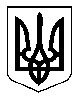 УКРАЇНАДЕРЖАВНА ЕКОЛОГІЧНА ІНСПЕКЦІЯ УКРАЇНИНовопечерський пров., 3, корпус 2, м. Київ, 01042, тел./факс (044) 521-20-40, 
тел. (044) 521-20-56, ел. адреса: info@dei.gov.ua_______________________________________________________________________________________________________(найменування, місцезнаходження, телефони територіального органу, що здійснює огляд (обстеження))А К Тскладений за результатами проведення огляду (обстеження) місця можливого заподіяння шкоди та збитків навколишньому природному середовищу, внаслідок надзвичайних ситуацій, подій та /або заподіяння шкоди та збитків навколишньому природному середовищу, завданих Україні внаслідок збройної агресії Російської Федераціївід «_____»  ___________ 20___ р.               	                                    №_____Місце складання акту __________________________________________________________________Огляд (обстеження) розпочато: «___» год. «___» хв.                                    закінчено: «___» год. «___» хв.Особи, що проводять огляд (обстеження):посадові особи органу державного нагляду (контролю):_______________________________________________________________________________________________________ (найменування посади, Власне ім’я, Прізвище)_______________________________________________________________________________________________________ (найменування посади, Власне ім’я, Прізвище)залучені особи:_______________________________________________________________________________________________________(найменування посади, Власне ім’я, Прізвище)_______________________________________________________________________________________________________(найменування посади, Власне ім’я, Прізвище)уповноважена особа/керівник суб’єкта господарювання/присутні представники:_______________________________________________________________________________________________________(найменування посади, Власне ім’я, Прізвище)інші учасники:_______________________________________________________________________________________________________(найменування посади, Власне ім’я, Прізвище)складено цей акт про те, що за результатами проведення огляду (обстеження) встановлено:___________________________________________________________________________________________________________________________________________(фактичний опис обставин, встановлених під час огляду (обстеження) з зазначенням: дати виникнення надзвичайної ситуації, події та/або заподіяння шкоди та збитків навколишньому природному середовищу, завданих Україні внаслідок збройної агресії Російської Федерації, назви населеного пункту, адміністративного району, області, де відбулась подія, геолокації, категорії об’єкту, найменування юридичної особи (відокремленого підрозділу) код ЄДРПОУ або прізвище ім’я та по батькові фізичної особи – підприємця, громадянина об’єкт, якого зазнав негативного впливу, ресурс, який зазнав антропогенного впливу (вода/ атмосферне повітря/ земля/ надра/ рослинний світ та ПЗФ/ біоресурси / тваринний світ)__________________________________________________________________________________________________________________________________________________________________________________________________________________________________________________________________________________________________________________________________________________________________________________________________________________________________________________________________________________________________________________________________________________________________________________________________________________1.	Земельні ресурси Проведено огляд (обстеження) земельної ділянки, яка знаходиться:____________________________________________________________________________________________________________________________________(вказати місце розташування земельної ділянки, із зазначенням назви населеного пункту, вулиці та номеру будинку або її кадастровий номер; у випадку відсутності адреси земельної ділянки або неможливості її встановлення за межами населеного пункту надається викопіювання з картографічного матеріалу у вигляді, що дозволяє однозначно ідентифікувати місце розташування земельної ділянки, з зазначенням кадастрового номеру найближчої земельної ділянки)*Категорія земельної ділянки за основним цільовим призначенням: ____________________________________________________________________________________________________________________________________(зазначити до якої категорії земель, відноситься земельна ділянка, на якій здійснено огляд (обстеження))**Вид цільового призначення земель: __________________________________________________________________(зазначити до якого виду цільового призначення земель, відноситься земельна ділянка на якій здійснено огляд (обстеження))***Відомості про віднесення земельної ділянки до земель, що підлягають особливій охороні та до особливого режиму використання земель: __________________________________________________________________(зазначити інформацію, про внесення земельної ділянки, до земель, що підлягають особливій охороні та до особливого режиму використання земель)****Речові права на земельну ділянку, форма власності земельної ділянки, дані нормативної грошової оцінки земельної ділянки та кадастровий номер:__________________________________________________________________(зазначити речові права на земельну ділянку, форму власності до якої належить земельна ділянка, дані нормативної грошової оцінки земельної ділянки (за наявності) та її кадастровий номер)Результати огляду (обстеження) земельної ділянки, на якій зафіксовано засмічення:_____________________________________________________________________________________________________________________________________________________________________________________________________ (зазначити площу території (кв. м),, товщина шару відходів (м), об’єм відходів (куб.м), що спричинили засмічення, назва відходу (ів),  відомості про віднесення відходу (ів) до категорії небезпечних (токсичних) відходів)Результати огляду (обстеження) земельної ділянки, на якій зафіксовано забруднення:_____________________________________________________________________________________________________________________________________________________________________________________________________ (зазначається  площа  (кв. м),глибина просочування (м), тощо) План-схема земельної ділянки2.	Атмосферне повітря______________________________________________________________________________________________________________________________________________________________________________________________________ (Інформація про подію з зазначенням об’єкту(ів), а також матеріалів та речовин які знаходились на даному об’єкті (ємності з паливом, склад паливо-мастильних матеріалів (нафта, нафтопродукти, газ), склад небезпечних речовин, лісові масиви та інші насадження, будівлі та споруди, інші об’єкти; За наявності інформації щільність речовин(и) (бензин, гас, мазут, мастило (оливи), нафта, дизельне паливо, моторне паливо, авіаційне (реактивне) паливо, пічне побутове паливо, природний газ (газоподібний), скраплений газ (рідкий), інші речовини), кг/куб.м, які зберігались на пошкодженому (знищеному) об’єктів; Тривалість пожежі, годин; У разі пожежі ємностей з паливом, складів паливо-мастильних матеріалів та інш. (нафта, нафтопродукти, газ) зазначити назву, об’єм (м3) та/або масу речовини (тон), що згоріла під час пожежі; У разі пожежі будівель та споруд, зазначити площу пожежі кв.м. та тип будівлі (споруди) (житловий будинок, сарай, торговий центр, склад та ін.); У разі пожежі лісів та інших насаджень, зазначити площу пожежі, га тип зелених насаджень)3.	Водні ресурси  ______________________________________________________________________________________________________________________________________________________________________________________________________( Назва, категорія водного об’єкту (поверхневі, морські, підземні води), площа забруднення/засмічення; фактичні втрати, обсяг та тривалість скиду зворотних, лляльних, баластних вод у водний обʼєкт; обсяг води що забрана/використана самовільно)виконано відбір проб води з метою визначення вмісту забруднюючих речовин __________________________________________________________________(дата та номер акту відбору проб води)4.	Надра______________________________________________________________________________________________________________________________________________________________________________________________________(Інформація про факт самовільного користування надрами.  Вид корисної копалини що видобувалась, обʼєм/кількість самовільно видобутих корисних копалин)виконано відбір проб зразків (порід та/або корисних копалин), напівфабрикатів, продукції з метою визначення виду корисної копалини   __________________________________________________________________(дата та номер акту відбору проб зразків)5.	Рослинний світ______________________________________________________________________________________________________________________________________________________________________________________________________(Вказати знищені об’єкти із зазначенням їх характеристик  (кількість, порода, діаметр, стан, площа, ступінь пошкодження), назву власника/землекористувача, його юридична адреса, код ЄДРПОУ (в разі встановлення)6.	Природно-заповідний фонд______________________________________________________________________________________________________________________________________________________________________________________________________(Вказати знищені об’єкти із зазначенням їх характеристик, назву власника/землекористувача, його юридична адреса, код ЄДРПОУ (в разі встановлення)7.	Тваринний світ______________________________________________________________________________________________________________________________________________________________________________________________________(Вказати такі, що загинули та знищені обʼєкти (тварини, житла тварин, яйця, боброві загати, біотехнічні споруди, місця утримання мисливських тварин в напіввільних умовах чи неволі (вольєри), біополяни, ремізи, кормові поля, греблі, водойми, тощо) із зазначенням їх характеристик (вид, кількість, вага, площа, назва тощо)8.	Водні біоресурси ______________________________________________________________________________________________________________________________________________________________________________________________________(Вказати знищені об’єкти із зазначенням їх характеристик  (вид, кількість, вага, стан), назву власника/землекористувача, його юридична адреса, код ЄДРПОУ (в разі встановлення)Інформація про потерпілих (за наявності):__________________________________________________________________Положення законодавства, якими встановлено відповідальність за порушення вимог законодавства (за наявності)Зауваження учасників:______________________________________________ __________________________________________________________________До Акта додається: __________________________________________________________________(номер та назва додатка (ів))__________________________________________________________________Акт з додатком(ами): ______________складено на _____ арк.;у тому числі додаток(и) на _____ арк.Посадові особи органу державного нагляду (контролю):_________________________     ___________               __________________       	(найменування посади)        	        	(підпис)                   	  	(Власне ім’я, Прізвище)Залучені особи, уповноважена особа/керівник суб’єкта господарювання/присутні представники, інші учасники:_________________________ 	___________           	__________________       	(найменування посади)        	        	(підпис)                   	  	(Власне ім’я, Прізвище)Посадова особа органу державного екологічного нагляду (контролю), яка склала акт:_________________________ 	___________           	__________________   	   (найменування посади)    	         	          (підпис)               	                	(Власне ім’я, Прізвище _______________________________________________________________________________
Додаток 1до Порядку організації та проведення огляду (обстеження) місця можливого заподіяння шкоди та збитків навколишньому природному середовищу, внаслідок надзвичайних ситуацій, подій та/або заподіяння шкоди та збитків навколишньому природному середовищу, завданих Україні внаслідок збройної агресії Російської Федерації